SUCCESSFUL INNAUGRATION OF SPORTS WEEK ‘SFOORTI’ 2024 OF GCOENGovernment Engineering College, Nagpur along with the Student Welfare Committee is continuously striving for the overall development of the college students. On 12th Jan 2024 Ranji Trophy Players renowned former Cricket Team Players Shri. Abhishek Chourasia and Shri. Dharam Ahlawat , the Principal of the Institute Dr. R.P.Borkar inaugurated "Sfoorti 2024" . This year, the Sfoorti was scheduled from 12 to 30 Jan. Sfoorti gets the multitude of participants in 11+ sports competitions. This year the sports included Cricket, Football, Kabaddi, Basketball, Volleyball, Tug of War, Relay, Badminton, Chess, Carrom,Table-Tennis. The inauguration was conducted with great enthusiasm and spirits in the presence of teaching staff, non-teaching staff and students. The program started with the lighting of the torch by the chief guest. During the program the NCC team, student sports coordinators and also the students participating in various sports conducted a disciplined march. In the inauguration the principal of the institute emphasized the importance of versatile personality in modern as well as competitive era. Also the chief guest of the program Mr. Abhishek Chourasia in his orientation speech gave detailed information about the mental and physical benefits of various sports to the students. The vote of thanks for the program was done by Pranav Tripathi, Sports Secretary of StudentWelfareCommittee. The program was moderated by Pranav Supare, General Secretary of Student Welfare Committee and Yash Bhagat, President to make the program successful. Dr. K.M.Tajne, Dean Student Welfare Cell,  Dr.Tekade, Technical coordinator,  Dr. C. P. Kalambe,Head Science & Humanities, Prof.R.M.Sahare Cultural Coordinator, Prof. S. R Wagh Sports Coordinator, student sports coordinator and their team contributed to the success of the program. The program mainly benefited from the presence of department heads, teaching and non-teaching staff of the college.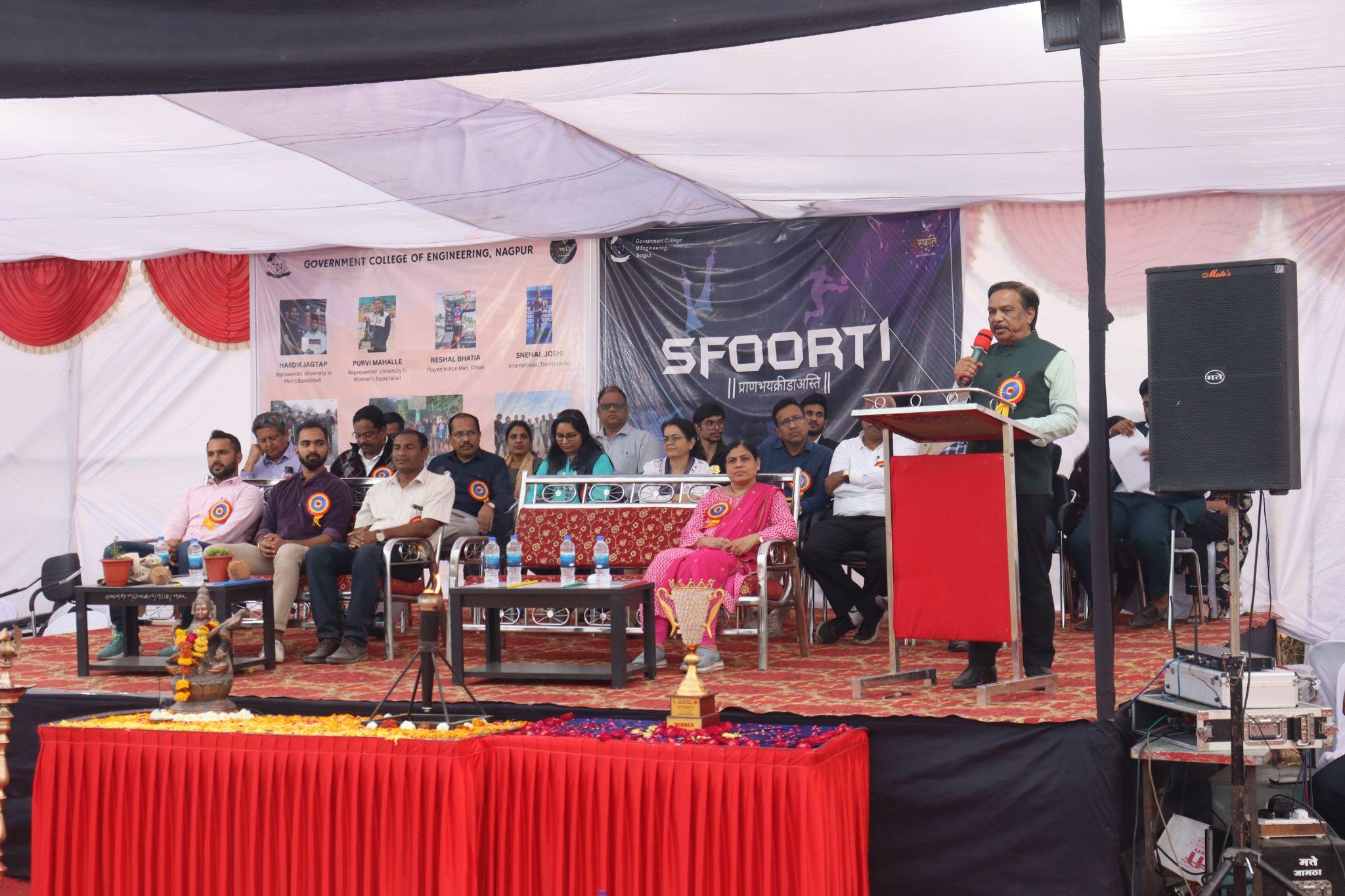 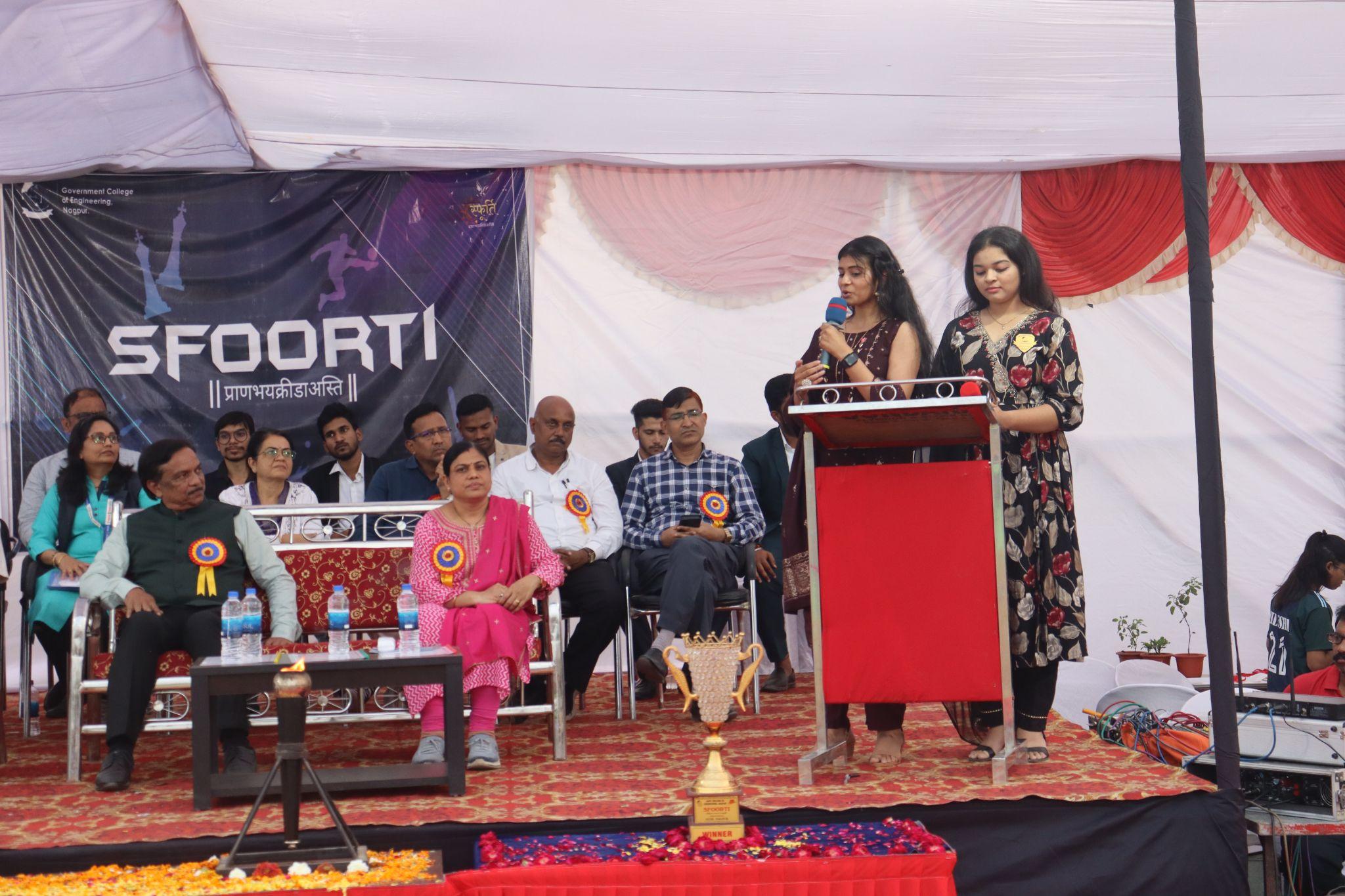 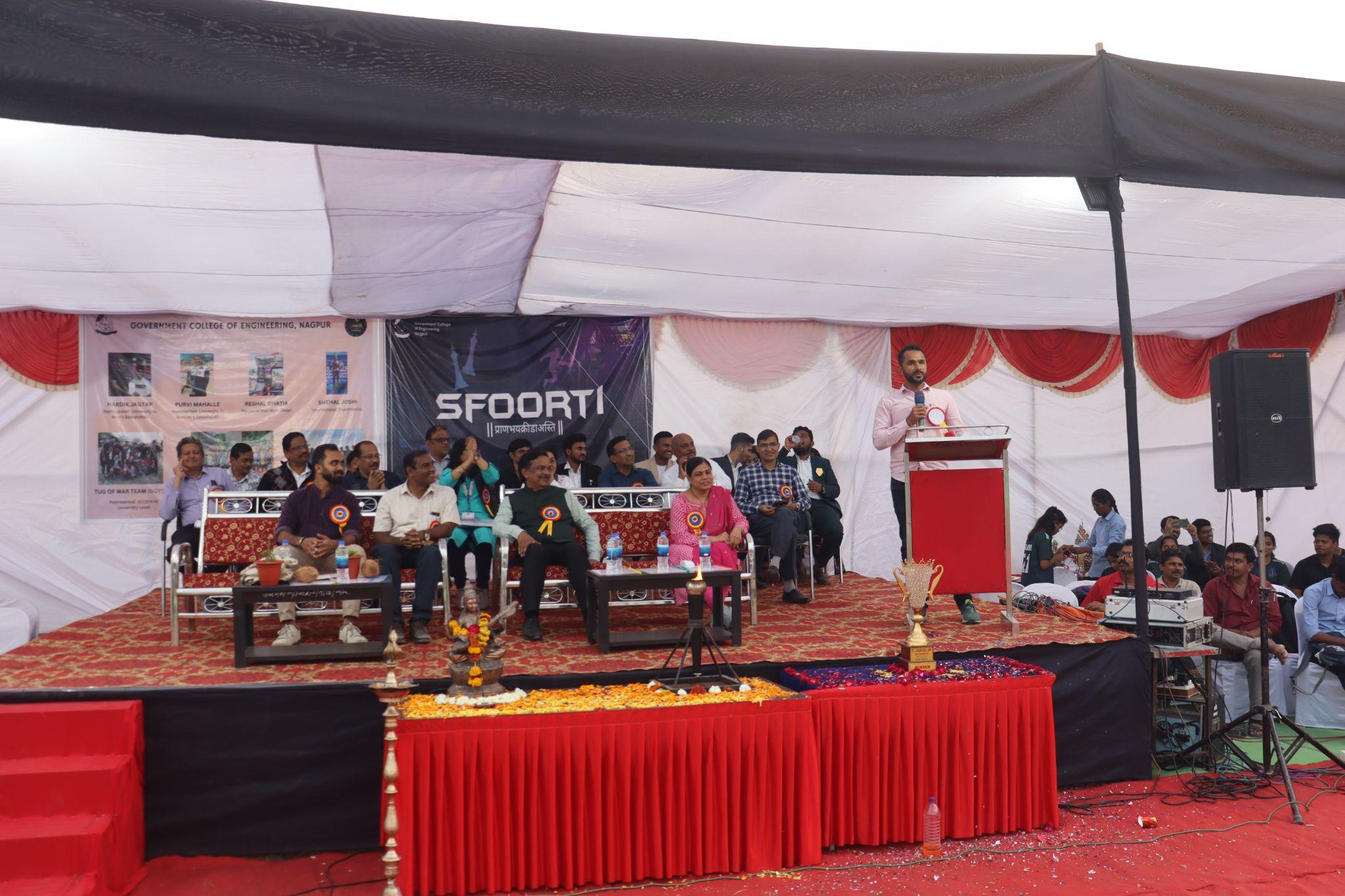 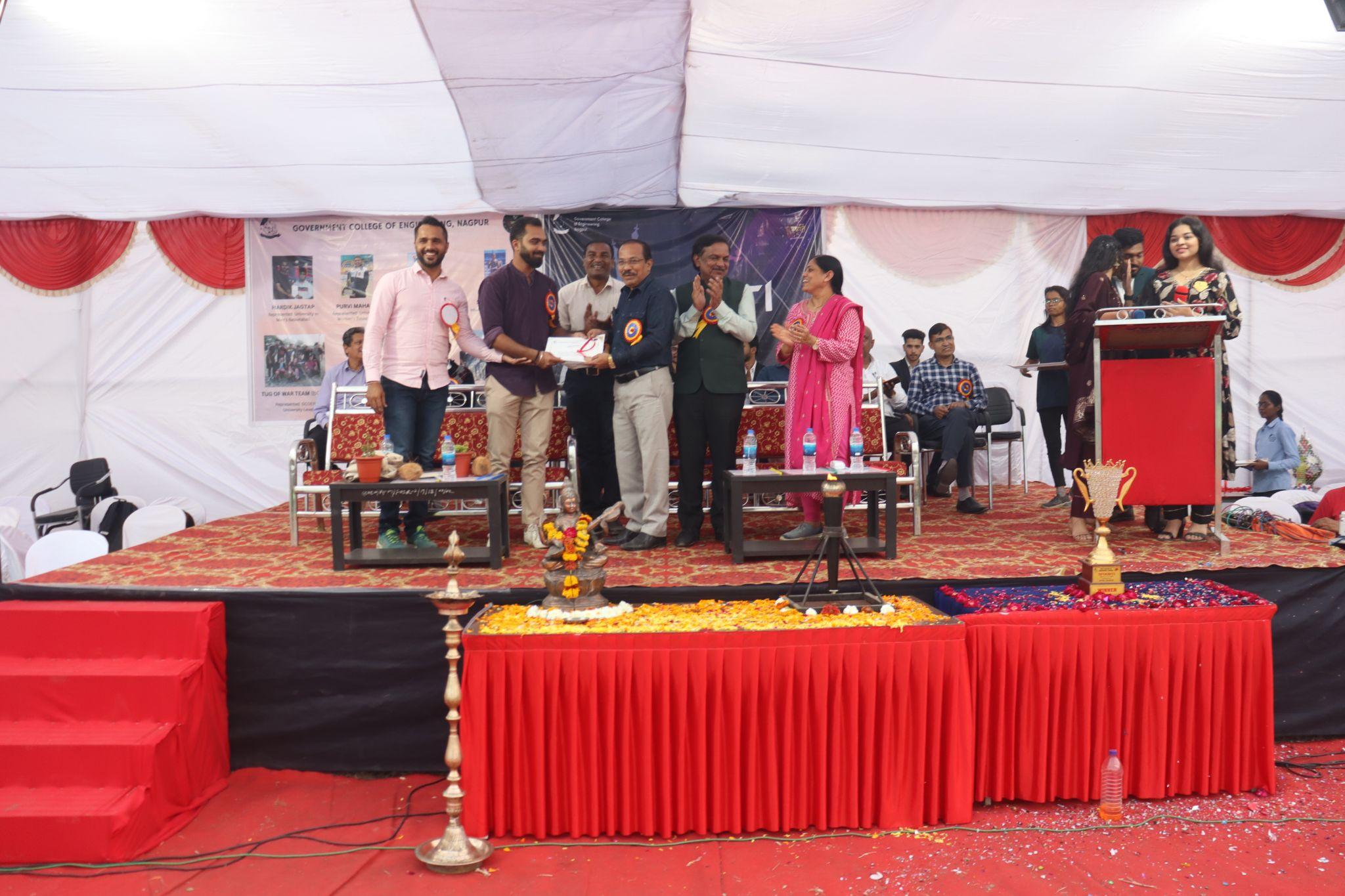 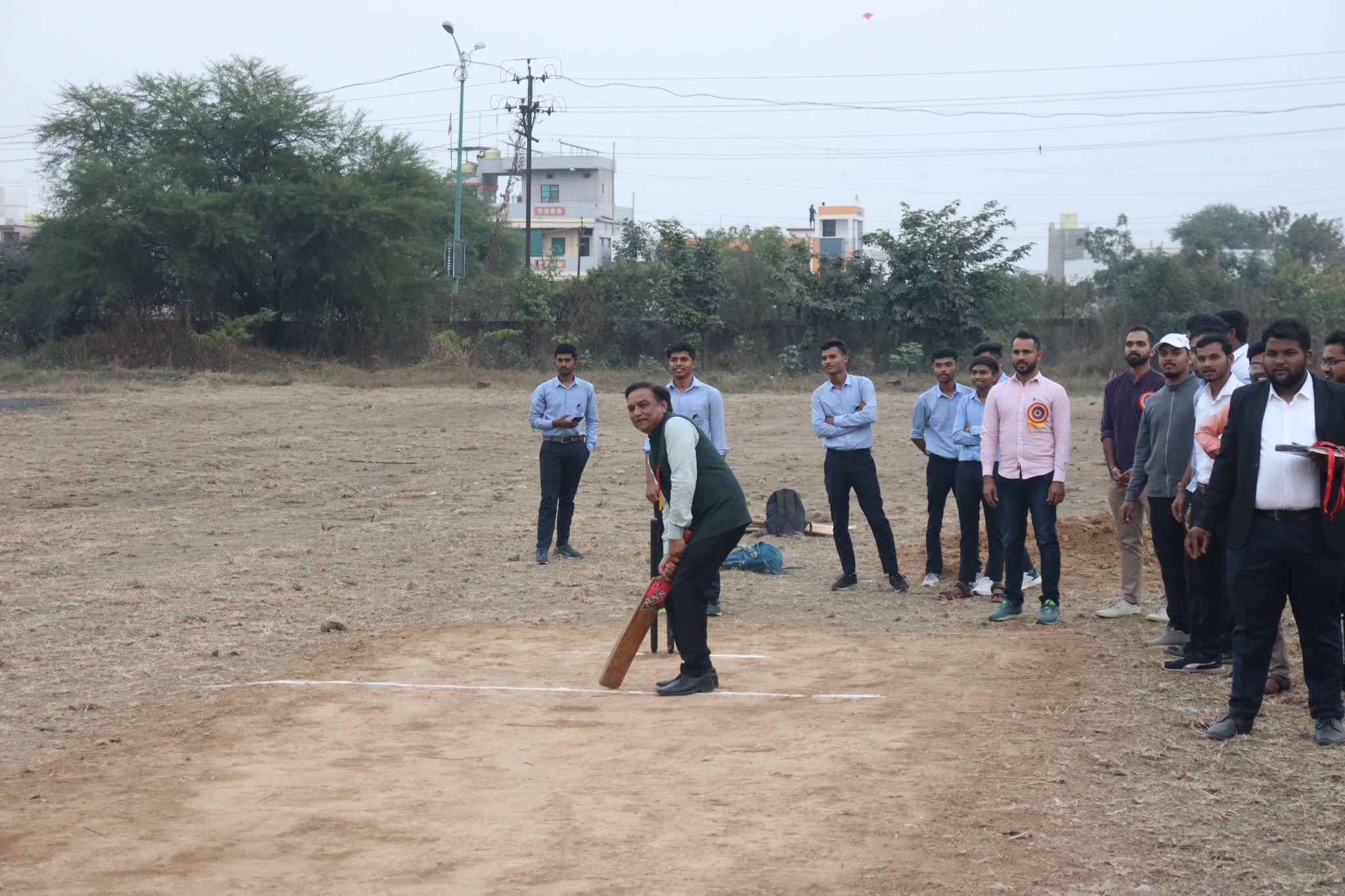 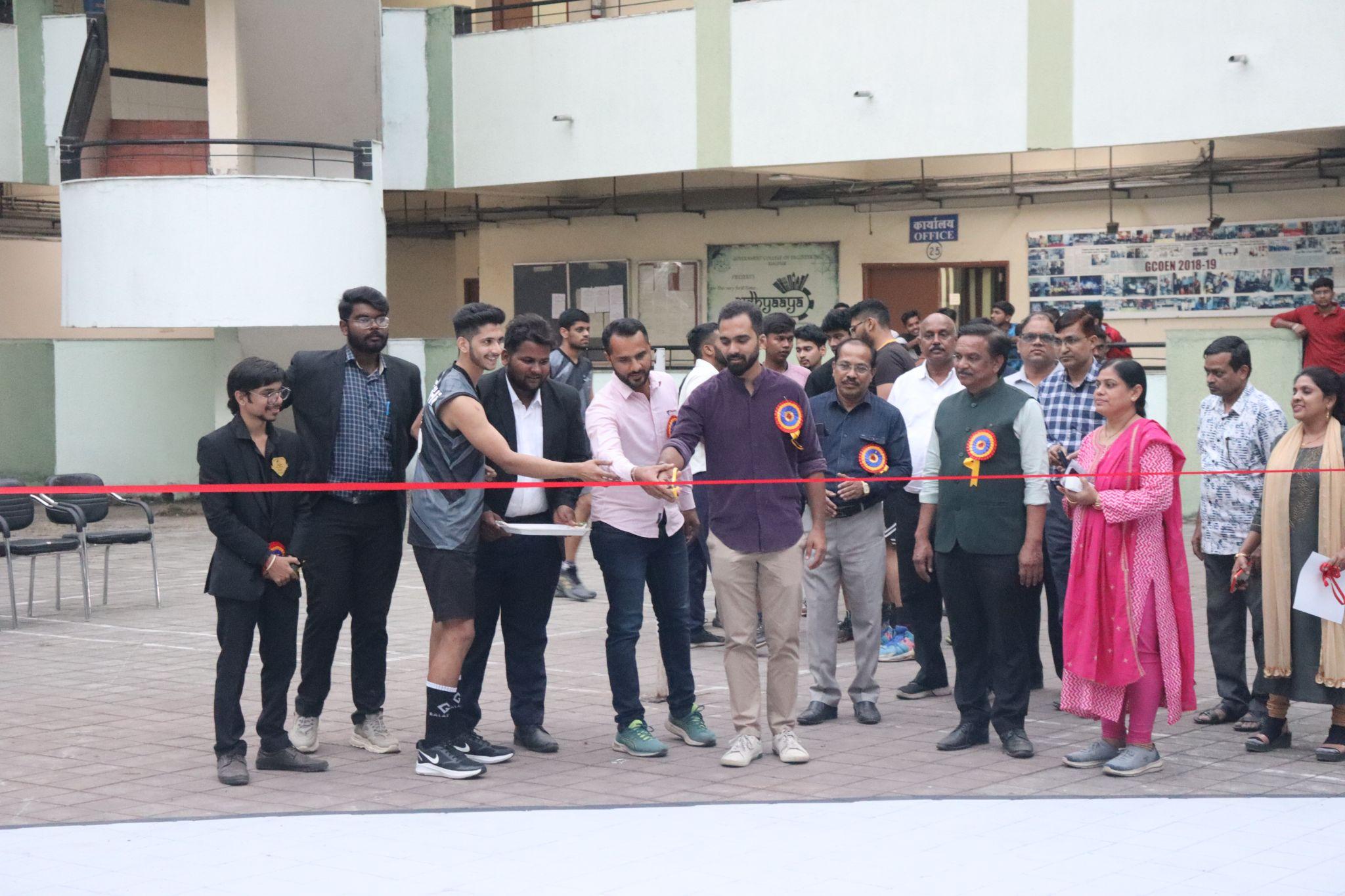 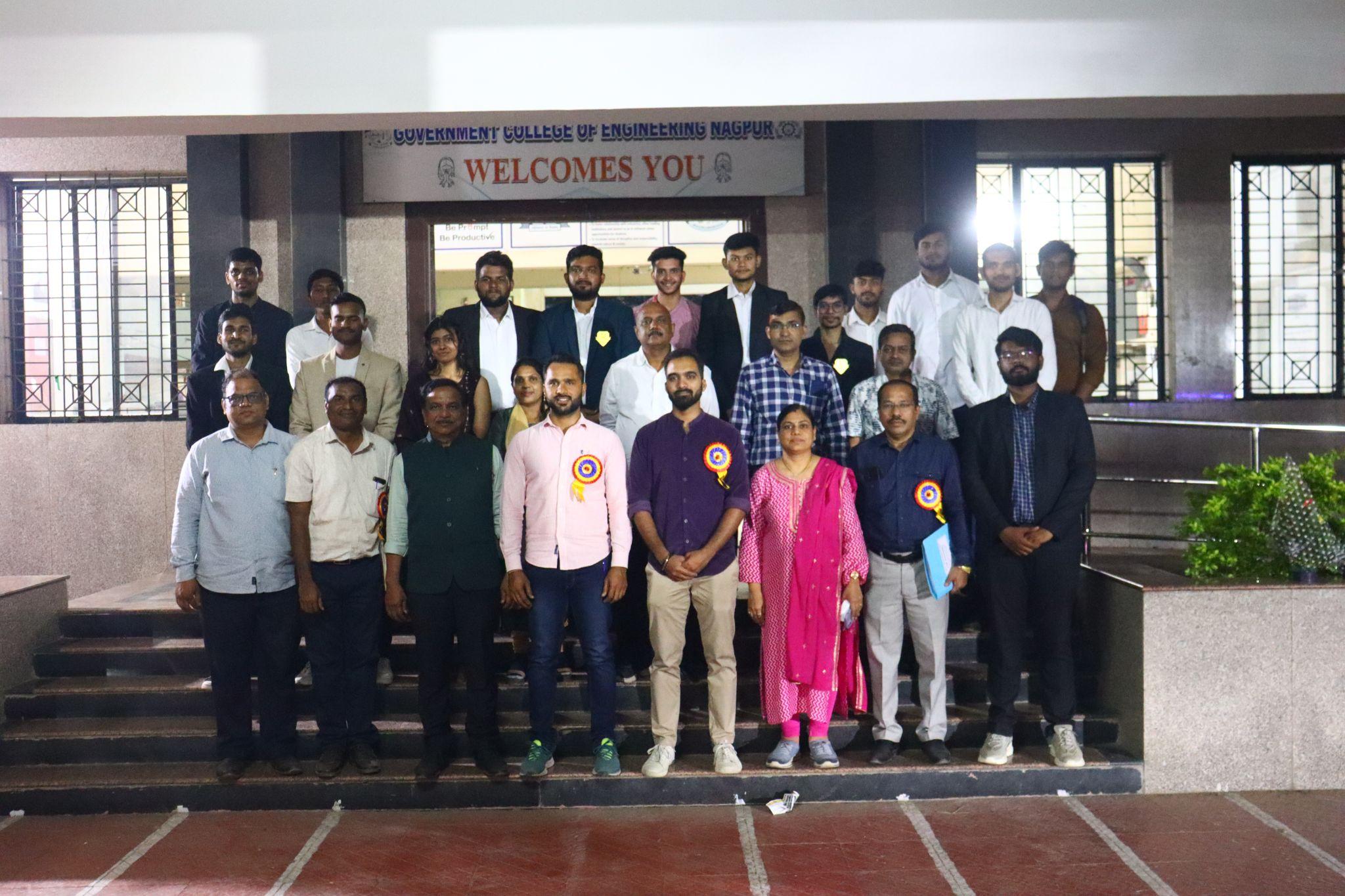 